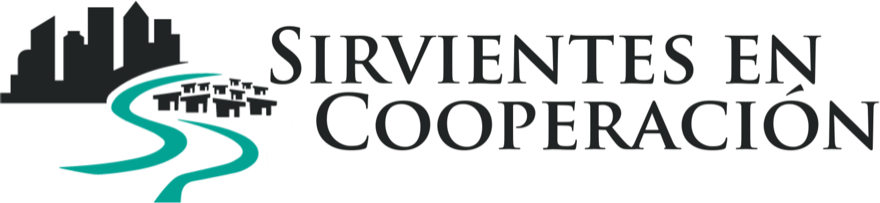 ¡Bienvenido(a) a la solicitud del staff de Sirvientes en Cooperación!  Nos alegramos mucho de que esté discerniendo y considerando su llamado a cooperar con nosotros. Si aún no lo ha hecho, por favor, organice un tiempo para hablar con alguien en nuestro equipo de reclutamiento (recruiting@servantpartners.org) o con los líderes del sitio/equipo que le interesa.    Nota: cualquier persona que solicite formar parte del staff de Sirvientes en Cooperación debe haber completado ya una de las siguientes experiencias de entrenamiento previo: Haber participado en un rol de liderazgo en un sitio de Sirvientes en Cooperación (por lo menos durante 5 años)Internado o pasantía (9 o más meses)Certificado de Transformación Comunitaria (3 meses) Orientación para la Solicitud   Esta es una solicitud exhaustiva que le invita a reflexionar de una manera profunda y honesta sobre su vida con Dios y su llamado a las comunidades urbanas marginales. Aquí, algunos consejos y reflexiones sobre la solicitud:Hay una opción de completarla de forma oral con Alguien Más   Puede completar la solicitud por su propia cuenta o trabajarla/contestar oralmente en un tipo de conversación con un reclutador. Si tiene alguna pregunta durante el proceso puede contactarse con recruiting@servantpartners.org o llamar a nuestra oficina al +1 (626) 398-1010. Complétela en Oración  Reflexione y conteste estas preguntas con Dios. Note lo que le entusiasma, lo que le da paz o lo que le perturba el corazón. Este es un proceso de discernimiento con el Espíritu Santo, no es una simple solicitud de empleo/voluntariado. Complétela con la Libertad  Usted es profundamente amada(o) por Dios y le ha dado un llamado. Que este proceso le permita obtener bendiciones y crecimiento, no importando lo que ocurra en él.     Complétela con Paz Esta solicitud le invita a reflexionar profundamente y a compartir con vulnerabilidad. Sirvientes en Cooperación no busca personas o respuestas "perfectas". Lo queremos conocer mejor a usted y su caminar con Dios para poder discernir el llamado y encajarlo juntas/os. *Por favor, tenga en cuenta que los cónyuges deben completar una solicitud por separado si ambos solicitan formar parte de nuestro personal. Si su cónyuge no está solicitando formar parte de nuestro personal, aun así, recomendamos una conversación con el equipo de reclutamiento y los líderes del sitio debido a la naturaleza de nuestro ministerio.  Referencias confidencialesTodos los solicitantes deben presentar tres formularios de referencias confidenciales. Por favor, tenga en cuenta que estos no pueden ser contestados por un miembro de la familia.  Por favor, reenvíe los enlaces que aparecen en la parte superior de esta solicitud a sus referencias para que los llenen y los envíen. Si es posible, todas sus referencias deben conocerle por lo menos por dos años. Formulario de referencia del pastor o Líder de alcance mundial (de su iglesia de origen o de envío)Formulario de referencia del líder del ministerio (alguien bajo quien haya servido)Formulario de referencia de un amigo(a) Proceso de Aplicación Paso 1: Revisión Inicial Tu solicitud será revisada por nuestro Equipo de Discernimiento de Candidatos (EDC). Por favor, espera de 3 a 5 semanas después de haber enviado todos los documentos de la aplicación para obtener una respuesta de nuestro equipo. Si el Equipo de Discernimiento decide avanzar en tu aplicación, el siguiente paso de discernimiento incluye contactar a tus referencias y una entrevista. Después de la entrevista, si el EDC decide extenderte una oferta condicional de aceptación, se te invitará a completar una verificación de antecedentes y una evaluación de personalidad.  Paso 2: Evaluación de Personalidad y Verificación de AntecedentesLa evaluación de personalidad te informa a ti y al EDC sobre los puntos fuertes y las áreas de crecimiento que aportas al rol en específico y al equipo al que estás aplicando.  La evaluación de personalidad es realizada por un/una terapeuta licenciado/a y los resultados son confidenciales. El candidato al staff, el EDC, algún staff administrativo y el staff que supervisaría o proveería cuidado pastoral al candidato tendrán acceso a los resultados. El costo de este análisis es de $550 (en los EE.UU. pero varia en otros países). Sirvientes en Cooperación cubrirá inicialmente el costo de la revisión, pero de ser aceptado/a al staff, tendrás que recaudar este costo como parte de tu apoyo. Si no eres aceptado/a en el staff, no incurrirás en ningún costo por esta evaluación de personalidad. Paso 3: Decisión Final Después de que la evaluación de personalidad y la verificación de antecedentes hayan sido completadas y revisadas, el EDC tomará una de estas tres decisiones: 1) La aceptación total a Sirvientes en Cooperación  2) Continuar con el crecimiento o la sanación y volver a aplicar en el futuro, o 3) No unirse a Sirvientes en Cooperación en este momento Si se te ofrece la aceptación total, esta decisión también incluirá el rol que mejor se adapte a tus puntos fuertes y a tu llamado. Por favor, ten en cuenta que todo este proceso de aplicación puede tardar varios meses en completarse. Una vez aceptado/a en la organización y en una función, el staff comienza el entrenamiento previo al campo, incluyendo la Escuela de Entrenamiento Urbano (EDU), un entrenamiento obligatorio de varias semanas para todo el staff nuevo.  Información de contacto y cómo enviar la solicitudNos gustaría conocerle mejor a través de este proceso. Si tiene preguntas o quiere más información, por favor contáctese con nuestro equipo a recruiting@servantpartners.org o llame al (626) 398-1010.  Puede mandar su solicitud completa a recruiting@servantpartners.org.   Servant Partners ∙ P.O. Box 3144, Pomona, CA 91769Teléfono: (626) 398-1010 ∙ Fax: (626) 398-1028Información General y ReferenciasNombre: Sexo:  Etnicidad (opcional): ¿Tiene 18 años o más?  Sí    No ¿Puede trabajar legalmente en EE.UU.?  Sí    No ¿Tiene un pasaporte válido? Sí    No 	Fecha de vencimiento: 	Si no lo tiene, ¿puede obtener uno? Sí    No Dirección permanente: No de teléfono permanente: 	Mejor tiempo para llamar: Dirección actual: No de teléfono actual: Mejor tiempo para llamar: Correo electrónico: ¿Cómo conoció a Sirvientes en Cooperación?¿Qué función y sitio solicita?Información de su IglesiaNombre de su iglesia principal: Denominación: Página web: Dirección de la iglesia: Nombre del pastor: Líder de alcance global: Telefono: Correo Electrónico: ¿Es usted miembro?  Sí    No Información de contacto de sus referenciasPor favor, provee la informació de contacto para sus referencias Pastor/Líder de alcance global (si es diferente del anterior)Nombre: Dirección: Teléfono: Correo electrónico: Relación con Usted: Líder del ministerio Nombre: Dirección: Teléfono: Correo electrónico: Relación con Usted: Amigo(a)Nombre: Dirección: Teléfono: Correo electrónico: Relación con Usted: Referencia del EmpleoPor favor, comparta la información de sus tres trabajos más recientes.Posición de trabajo 1Posición de trabajo 2Posición de trabajo 3Su FamiliaNuestro ministerio es un llamado que impacta nuestras relaciones y familias. Nos gustaría conocer más sobre las relaciones más importantes de su vida.Estado matrimonial (indica todos que son aplicables)  Soltero/a  En una relación de noviazgo  Comprometido/a	Nombre del prometido/a:	Fecha de boda:   Casado/a		Fecha:    Viuda/o		Fecha:    Separado/a		Fecha:    Divorciado/a	Fecha:    Re-casado/a	Fecha: Familia nuclearHijos/asComparta más sobre su estado civil (soltero, noviazgo, comprometido, casado, etc.) y su familia en esta etapa. Por favor, comparta sobre cualquier área de crecimiento significativo, desafíos o preocupaciones que tenga. ¿Cómo se está encontrando con Dios en esta etapa de relaciones y familia? Con respecto a su solicitud a Sirvientes en Cooperación ¿Cómo se sienten sus relaciones más cercanas (amigos, familia, cónyuge, etc.)? Si se une a Sirvientes en Cooperación, ¿Cómo se involucrarán sus amigos y familiares en este llamado?      ¿Qué cosas específicas requiere su familia para subsistir en una comunidad urbana con pocos recursos? (por ejemplo, tipo de vivienda, tipos de apoyo, la escuela de los niños, tiempo de vacaciones, finanzas, etc.)?    ¿Tiene usted o su familia alguna condición médica que pueda ser difícil de tratar en el lugar al que aplica? Si es así, por favor explique.  Experiencia en el Ministerio  Cuéntenos sobre sus experiencias previas con el ministerio y las comunidades urbanas de escasos recursos.Experiencia en el MinisterioPor favor, anote los roles ministeriales que ha tenido.Rol Ministerial 1Rol Ministerial 2Rol Ministerial 3Otros Roles Ministeriales (Puede copiar y agregar otras tablas de información como las precedentes para añadir otras experiencias ministeriales si desea):¿Cómo le llamó Dios a trabajar con comunidades de pobreza urbana? ¿Cuáles son los aspectos principales de su llamado (el lugar, la gente o el tipo de ministerio específico al que se siente llamado/a)? Para la vida y el ministerio junto a las comunidades urbanas de escasos recursos ¿Cuáles son sus objetivos a corto plazo (próximos 2 años) y a largo plazo (5-10 años o más)? Comparta una historia acerca de cuándo practicó usted una de nuestras estrategias centrales para el ministerio. ¿Cuál fue el resultado? Plantar iglesias - Establecer iglesias que fluyan de la vida de la comunidad local y discipular a la gente hacia una nueva vida en JesúsOrganizar las comunidades - Reunir y equipar a líderes para identificar las fortalezas y los recursos que satisfagan las necesidades locales Desarrollar líderes - Apoyar y cooperar con los líderes locales para la transformación de la comunidad¿De qué manera influye su experiencia de cultura, raza y género en su forma de ejercer el ministerio? ¿Qué dones aporta esta experiencia? ¿A qué retos se enfrenta debido a ello? ¿Cuáles cree que son sus dones espirituales? (por favor, enumere):¿Alguna vez ha aplicado a otro ministerio u organización u agencia de envio?  Si es así, ¿con qué resultado? ¿Ha sido despedido alguna vez de un ministerio o de una agencia?  Si es así, por favor explique las circunstancias. ¿Qué le atrajo a Sirvientes en Cooperación en particular? Discipulado y Doctrina El núcleo de nuestro trabajo es nuestra relación con Dios. Estas preguntas nos ayudan a conocer mejor su camino y su relación con Dios. Por favor, responda brevemente; las respuestas en forma de nota. Si no tiene una respuesta a una pregunta en particular, por favor explique.  Por favor, comparta brevemente su testimonio como seguidor de Jesús.¿Qué área de su vida es la que más desea que Dios transforme o sane? ¿Qué está haciendo para cooperar con Dios en esto?¿Con qué persona o descripción de Dios se identifica más (Padre, Espíritu Santo, Hijo, Pastor, Creador, Salvador, etc.)? ¿Por qué esa descripción en particular de Dios resuena en usted? ¿Con qué personaje bíblico se siente más identificada(o)? ¿Por qué su historia resuena en usted? ¿Qué prácticas espirituales le han ayudado a conocer a Dios más profundamente y le han sostenido? Por favor, lea acerca de nuestros Valores Fundamentales: ● Gozo en Dios● Servicio● Encarnación● Hacer discípulos● Justicia● Transformación¿Cuál de estos valores ha aplicado más en el último año? ¿Cuál fue el resultado? ¿Cuál es el más difícil de practicar para usted? ¿Por qué?   Dios está trabajando para traer mayor libertad y sanidad a todas nuestras vidas. ¿Ha sido usted o los miembros de su familia alcanzados por alguna de las siguientes situaciones? Si es así, por favor explique brevemente las circunstancias y el proceso de sanidad en esta área para usted o su familiaLa participación personal o familiar en cualquiera de estas áreas no necesariamente le impide unirse a Sirvientes en Cooperación. Esta pregunta nos ayuda a entender mejor quién es usted y cómo sus experiencias pasadas pueden influir en su experiencia en el ministerio. adicción (alcohol, drogas, compras, sexo, juego, etc.)ocultismo o culto (nueva era, misticismo oriental, filosofías naturales, santería, vudú, etc.)pecado sexual (pornografía, promiscuidad, actividad sexual fuera del matrimonio, etc.)Mencione un pasaje de las Escrituras con el que haya luchado, o que todavía no entiende bien (puede ser una lucha activa). ¿Cómo ha superado la lucha o la tensión relacionada con esa escritura?    ¿Cuál ha sido su experiencia con el Espíritu Santo? ¿Qué cree sobre los dones sobrenaturales del Espíritu, descritos en el Nuevo Testamento? ¿Están disponibles para los creyentes de hoy? ¿Cuál cree que debe ser la conexión entre invitar a las personas a una relación con Jesús (evangelismo) y trabajar para mejorar una comunidad y hacer frente a la injusticia (acción social)?En 1 Corintios 11:2-16, ¿aplican los mandatos de Pablo sólo a las personas de su tiempo y lugar, o son aplicables a los creyentes de todos los tiempos y lugares? Explique su respuesta.   ¿Qué entiende usted por “guerra espiritual”? ¿Pueden los cristianos estar bajo la influencia de fuerzas demoníacas?¿Cuál cree usted que es el diseño de Dios para una sexualidad y un género saludable? ¿Cómo pastorearía a alguien en un área de sanidad sexual o de género?  Relación con los demás  Comparta una historia sobre un conflicto importante en su vida. ¿Con qué contribuyó usted a ese conflicto? Si pudiera volver atrás, ¿qué haría de forma diferente?   ¿Ha estado alguna vez bajo el liderazgo de alguien de un entorno diferente al suyo en las siguientes áreas? ¿Qué aprendió al ser dirigido(a) por esa persona? ¿Cómo le ha marcado esa relación?   Origen cultural y/o racialGéneroMenor en edadComparta una historia de cuando alguien le brindó corrección. ¿Cómo respondió usted? ¿Qué aprendió de usted misma(o) a través de esa experiencia?  ¿Qué cree que necesita de un equipo ministerial para progresar? ¿Qué es lo que ofrece usted de manera única para apoyar y fortalecer a un equipo?  Resiliencia y SanidadLa salud emocional y mental son áreas importantes de nuestro caminar con Dios. Esto es una realidad para el staff de Sirvientes en Cooperación, ya que el trabajo que realizamos puede hacer surgir emociones fuertes e impactar nuestra salud emocional y mental. El experimentar desafíos en la salud emocional y mental, no necesariamente le impide unirse a Sirvientes en Cooperación. Sus reflexiones honestas nos ayudan a entenderle mejor y a conocer su fortaleza, resiliencia y sanidad.  Comparta sobre una etapa en la que estuvo bajo un estrés significativo. ¿Cómo respondió? ¿Qué aprendió de esa experiencia acerca de cómo lidiar con el estrés?¿Qué formas o herramientas saludables ha desarrollado para lidiar con el estrés? ¿Qué es lo que le(la) ayuda más a lidiar con el estrés?  Por favor, comparta su experiencia con cualquier problema emocional o de salud mental (por ejemplo, depresión, ansiedad, desorden alimenticio o enojo fuerte). ¿Cómo ha experimentado la sanidad en estas áreas? ¿Cómo ha crecido a través de estas experiencias?  A veces, cuando experimentamos algo terrible, como un abuso, un desastre natural o una situación peligrosa, podemos experimentar un trauma. Al examinar su vida, ¿le han impactado experiencias traumáticas?     ¿Cómo ha superado estas experiencias? ¿Qué la(le) ayudó cuando se enfrentó a este desafío? ¿Cómo ha experimentado sanidad o ha desarrollado nuevas fortalezas a partir de estas experiencias que le(la) ayudan hoy en día? Aprendizaje y EntrenamientoEntrenamientoPor favor, enliste cualquier formación o entrenamiento relevante que haya recibido (escuela de discipulado, conferencias, entrenamientos, área de estudio, título/certificado obtenido).Por favor, enumere cualquier habilidad o capacidad técnica que tenga (por ejemplo, mecánica, agricultura, construcción, música, programación, diseño gráfico, contabilidad, TESOL, etc.)  Algunos de nuestros aprendizajes más importantes tienen lugar fuera de la escuela. ¿Qué otros aprendizajes relevantes ha obtenido? ¿Cómo los ha aprendido? (autodidacta, mi familia, experiencias de vida, etc.) ¿Está usted certificado o licenciado? En caso afirmativo, indique la fecha de certificación o licencia.  IdiomasPor favor, anote y clasifique todos los idiomas que conoce con cierta seguridad (1 = bajo, 3 = con soltura, 5 = alto).Finanzas y Equipo de Apoyo El dinero es un área significativa de discipulado y de vida que impacta nuestro ministerio. Estas preguntas nos ayudan a entender cómo las finanzas pueden impactar su ministerio con nosotros.  Ninguna respuesta impide necesariamente que alguien se una a nosotros.¿Cuál es su trabajo o medio de ingreso actual?¿A quién apoya financieramente? ¿De qué manera?¿Tiene alguna deuda u otras obligaciones financieras? ¿Cómo piensa pagar la deuda o cumplir con sus obligaciones si se une a Sirvientes en Cooperación?Construir un Equipo de Apoyo Todo el staff y los voluntarios de Sirvientes en Cooperación construyen un equipo de apoyo financiero y de oración para ayudar a respaldar su ministerio. Estamos comprometidos a enviar a cualquier persona que creamos que ha sido llamada por Dios al ministerio, independientemente de la cantidad de dinero que puedan recaudar, siempre y cuando construyan un equipo de apoyo activo.  ¿Se siente bien invitando a sus amigos, familia e iglesia a participar en su ministerio a través de la oración y las finanzas? Si no es así, por favor explique.Si se siente llamado(a) al ministerio bivocacional (donde trabaja en otro empleo para apoyar su ministerio), díganos por qué es importante para usted.¿Está dispuesta(o) a que los fondos de su ministerio sean manejados a través de Sirvientes en Cooperación? Si no es así, por favor comparta más.  Uniéndose a nosotros en el Ministerio y Acuerdos Por favor, tómese el tiempo para leer cuidadosamente estos documentos requeridos:  Nuestra Declaración de la FeNuestra Visión para la EspiritualidadNormas de conducta y política de Sirvientes en Cooperación en relación con el matrimonio y el divorcioComo comunidad de discípulos que siguen a Jesús, ratificamos esta declaración de fe y nos comprometemos a vivir estas normas y políticas. Reconocemos que no podemos hacerlo solos, por lo que dependemos del poder del Espíritu Santo y del apoyo de nuestra comunidad para poder hacerlo. Si es aceptada(o) y elige unirse al staff de Sirvientes en Cooperación, ¿será capaz de comprometerse totalmente a esto? ¿Tiene alguna pregunta, preocupación o área con la que no esté de acuerdo?¿Utilizarías alguno de estos términos para describirte a ti mismo y a tu fe (marque los que se aplican)? Católico Carismático Evangélico Central Pentecostal Otro: ¿Tendría resistencia en servir o ministrar con alguno de los nombrados? Si contestó si, ¿Cuál? y ¿Por qué?¿Tendría alguna duda acerca de servir bajo el liderazgo de una mujer? Si contestó si, por favor explique.¿Tendría alguna duda acerca de servir bajo el liderazgo de alguien  menor? Si contestó si, por favor explique.¿Hay algo más que le gustaría que sepamos al orar por usted y considerar su solicitud?  Use el espacio para anotar cualquier pensamiento, pregunta o petición de oración que tiene en este momento?Acuerdos de Solicitud del Staff Al aplicar a Sirvientes en Cooperación, entiendo que:Estoy solicitando ser considerado(a) un miembro(a) del staff o voluntario(a) de Sirvientes en Cooperación, una organización que crea comunidades integrales que siguen a Jesus que transforman barrios urbanos urbanas de escasos recursos. Estoy aplicando para el ministerio de base y entiendo que si soy colocada(o) en una función, es probable que al ejercer el ministerio enfrente grandes dificultades y obstáculos, ya sea requisitos de idioma, salud, comodidad y espiritualidad personal.  Reconozco que mi éxito no se medirá por mi habilidad, talentos, conocimientos o carisma personal; sino en mi caminar con el Señor: por mi llamado, servicio, compromiso y humildad.  Sé que Sirvientes en Cooperación es una agencia de fe y que debo depender totalmente de Dios en este esfuerzo, para que me provea de forma espiritual y financiera (incluyendo equipo, pasaje y apoyo). Estoy totalmente de acuerdo con este principio de fe, tomaré la responsabilidad personal de orar, compartir la visión y buscar la creación de un equipo de apoyo en la oración y para levantar colaboradores financieros.   Si soy aceptada(o), estoy de acuerdo en cumplir con los entrenamientos requeridos según lo determinado por mi Líder de Equipo y el Director de Campo de Sirvientes en Cooperación. He leído la Presentación de Sirvientes en Cooperación y otros documentos requeridos, y he considerado en oración esta solicitud. Creo que este proceso de solicitud formal es el siguiente paso que el Señor quiere que dé. Todo lo que he declarado en esta solicitud es verdadero y correcto.  Firma: Fecha: Por favor envíe su solicitud completa a: recruiting@servantpartners.org. ¡Gracias por completar la solicitud del staff de Sirvientes en Cooperación! Una vez que se reciban todas sus referencias, su solicitud será revisada por nuestro Equipo de Discernimiento de Candidatos (EDC). Tendrá noticias nuestras en 3 a 5 semanas.     Título de la PosiciónEmpleadorNombre del Supervisor(a)Correo Electrónico del Supervisor(a)Número de Teléfono del Supervisor(a)Fecha de Inicio Fecha finalBreve descripción del trabajoTítulo de la PosiciónEmpleadorNombre del Supervisor(a)Correo Electrónico del Supervisor(a)Número de Teléfono del Supervisor(a)Fecha de Inicio Fecha finalBreve descripción del trabajoTítulo de la PosiciónEmpleadorNombre del Supervisor(a)Correo Electrónico del Supervisor(a)Número de Teléfono del Supervisor(a)Fecha de Inicio Fecha finalBreve descripción del trabajoNombreRelación a UstedEdadOficioNombreFecha de nacimientoSexoEdadNivel de escuelaFechaOrganización/GrupoBreve Descripción del Rol¿Tiempo Completo o tiempo parcial? ¿Rol Pagado o voluntario?FechaOrganización/GrupoBreve Descripción del Rol¿Tiempo Completo o tiempo parcial? ¿Rol Pagado o voluntario?FechaOrganización/GrupoBreve Descripción del Rol¿Tiempo Completo o tiempo parcial? ¿Rol Pagado o voluntario?Entrenamiento, Conferencia, o EscuelaFecha de inicioFecha de terminoDescripción breve de lo que ha aprendido título/certificado obtenido (si aplica)IdiomaHablarEscucharEscribirLeer